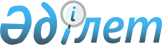 О внесении дополнений и изменений в приказ Министра здравоохранения Республики Казахстан от 23 февраля 2004 года № 178 "Об утверждении форм актов, протоколов, постановлений, предписаний и Правил составления и выдачи актов должностных лиц, осуществляющих государственный санитарно-эпидемиологический надзор"
					
			Утративший силу
			
			
		
					Приказ Министра здравоохранения Республики Казахстан от 18 октября 2006 года № 489. Зарегистрирован в Министерстве юстиции Республики Казахстан 17 ноября 2006 года № 4460. Утратил силу приказом Министра здравоохранения Республики Казахстан от 24 мая 2010 года № 377

      Сноска. Утратил силу приказом Министра здравоохранения РК от 24.05.2010 № 377.      В целях совершенствования нормативных правовых актов в области санитарно-эпидемиологического благополучия населения,  ПРИКАЗЫВАЮ: 

      1. Внести в  приказ Министра здравоохранения Республики Казахстан от 23 февраля 2004 года N 178 "Об утверждении форм актов, протоколов, постановлений, предписаний и Правил составления и выдачи актов должностных лиц, осуществляющих государственный санитарно-эпидемиологический надзор" (зарегистрирован в Реестре государственной регистрации нормативных правовых актов под N 2737, опубликован в "Официальной газете" от 10 апреля 2004 года N 15, внесены изменения и дополнения приказом и.о. Министра здравоохранения Республики Казахстан от 23 сентября 2005 года  N 482 ) следующие дополнения и изменения: 

      в  Правилах составления и выдачи актов должностных лиц, осуществляющих государственный санитарно-эпидемиологический надзор (далее - Правила), утвержденных указанным приказом: 

      в подпункте 4) пункта 2, абзаце четвертом пункта 4 после слов "хозяйственной деятельности" дополнить словами ", запрещении ввоза, производства, применения и реализации продукции, предназначенной для использования и применения населением, а также в хозяйственной деятельности, запрещении производства, применения и реализации новых видов сырья, продукции, технологического оборудования, процессов, инструментария в случае признания их опасными для жизни и здоровья людей"; 

      в пункте 6: 

      после абзаца первого дополнить абзацами следующего содержания: 

      "С момента составления протокола дело об административном правонарушении считается возбужденным. 

      Производство по делам об административных правонарушениях в Республике Казахстан ведется на государственном языке, а при необходимости в производстве наравне с государственным употребляется русский язык или другие языки. Поэтому, при возбуждении административного дела должностное лицо должно уточнить у правонарушителя, на каком языке он желает выступать в рассмотрении дела и внести соответствующую запись в протокол. На основании данной записи и в соответствии со  статьей 21 Кодекса Республики Казахстан "Об административных правонарушениях" Главный государственный санитарный врач (заместитель) определяет своим постановлением язык производства по рассматриваемому делу, согласно приложению 5 к настоящим Правилам."; 

      после абзаца шестого дополнить абзацами следующего содержания: 

      "Дело об административном правонарушении рассматривается с участием лица, в отношении которого ведется производство по делу об административном правонарушении, а также при необходимости, переводчика, защитника и при наличии потерпевших, свидетелей, понятых. 

      В случае уклонения лица, в отношении которого ведется производство по делу об административном правонарушении, от явки по вызову Главного государственного санитарного врача (заместителя), в производстве которого находится дело об административном правонарушении, это лицо может быть подвергнуто приводу сотрудниками органа внутренних дел (полицией) на основании определения Главного государственного санитарного врача (заместителя), вынесенного согласно приложению 6 к настоящим Правилам."; 

      абзац седьмой изложить в следующей редакции: 

      "Рассмотрев дело об административном правонарушении, Главный государственный санитарный врач (заместитель) выносит одно из следующих постановлений: 

      1) о наложении административного взыскания; 

      2) о прекращении производства по делу; 

      3) о передаче дела на рассмотрение судье, органу (должностному лицу), правомочному налагать за данное административное правонарушение взыскание иного вида или размера."; 

      абзац восьмой исключить; 

      в абзаце девятом после слов "объяснений участников" дополнить словами ", должностной инструкции правонарушителя, документа, удостоверяющего личность правонарушителя, учредительных документов юридического лица, лицензии на указанный вид деятельности"; 

      в пункте 12: 

      в абзаце первом: 

      в предложении первом после слов "индивидуального предпринимателя" дополнить словами ", запрещение ввоза, производства, применения и реализации продукции, предназначенной для использования и применения населением, а также в хозяйственной деятельности и запрещение производства, применения и реализации новых видов сырья, продукции, технологического оборудования, процессов, инструментария"; 

      в предложении втором: 

      после слов "хозяйственной деятельности" дополнить словами "или о запрещении ввоза, производства, применения и реализации продукции, предназначенной для использования и применения населением, а также в хозяйственной деятельности либо о запрещении производства, применения и реализации новых видов сырья, продукции, технологического оборудования, процессов, инструментария"; 

      слова (далее - постановление) исключить; 

      предложение третье изложить в следующей редакции: 

      "При этом, перечисленные постановления действуют до устранения нарушений санитарно-эпидемиологических правил и норм либо до вынесения судебного решения о приостановлении деятельности или о запрещении ввоза, производства, применения и реализации продукции, предназначенной для использования и применения населением, а также в хозяйственной деятельности либо о запрещении производства, применения и реализации новых видов сырья, продукции, технологического оборудования, процессов, инструментария."; 

      абзац второй изложить в следующей редакции: 

      "Экземпляр вынесенного постановления выдается под роспись лицу, чья деятельность приостанавливается или запрещается деятельность по ввозу, производству, применению и реализации продукции, предназначенной для использования и применения населением, а также в хозяйственной деятельности и производству, применению и реализации новых видов сырья, продукции, технологического оборудования, процессов, инструментария."; 

      дополнить приложениями 5, 6 согласно приложениям 1, 2 к настоящему приказу; 

      в формах актов, протоколов, постановлений и предписаний, утвержденных указанным приказом: 

      в протоколе об административном правонарушении: 

      после наименования дополнить знаком "N ___"; 

      после строки "Число, месяц, год рождения" дополнить строкой следующего содержания: 

      " наименование и реквизиты документа, удостоверяющего личность правонарушителя _______ 

      _____________________________________________________________________________ "; 

      в строке "Юридическое лицо" после слова "местонахождение" дополнить словами "организационно-правовая форма, номер и дата государственной регистрации в качестве юридического лица"; 

      строку "Подпись лица, составившего протокол ___________ " исключить; 

      Строки "М.П. Главный государственный санитарный врач (заместитель) 

______________________   ____________________________________  __________ 

фамилия, имя, отчество   наименование территории, транспорта    подпись 

"___" _________ 20__ года" 

      заменить строкой следующего содержания: 

"Подпись должностного лица, составившего протокол _______________________ 

      строку "Решение: 

      На основании подпункта 17)  статьи 11 Закона Республики Казахстан "О санитарно-эпидемиологическом благополучии населения",  статей 642 - 650 КоАП РК ________________ " исключить; 

      постановление о наложении административного взыскания изложить согласно приложению 3 к настоящему приказу; 

      постановление о приостановлении хозяйственной деятельности изложить согласно приложению 4 к настоящему приказу; 

      в предписании о проведении санитарно-противоэпидемических мероприятий: 

      слово "постановления" заменить словом "предписания"; 

      после слов "должностного лица " дополнить словами "либо физического лица"; 

      в предписании об устранении нарушений требований законодательства Республики Казахстан о санитарно-эпидемиологическом благополучии населения: 

      слово "постановления" заменить словом "предписания"; 

      по всему тексту после слов "индивидуального предпринимателя" дополнить словами "либо должностного или физического лица"; 

      дополнить формами актов согласно приложениям 5, 6 к настоящему приказу. 

      2. Комитету государственного санитарно-эпидемиологического надзора Министерства здравоохранения Республики Казахстан (Белоног А.А.) направить настоящий приказ на государственную регистрацию в Министерство юстиции Республики Казахстан. 

      3. Департаменту организационно-правовой работы Министерства здравоохранения Республики Казахстан (Акрачкова Д.В.) направить настоящий приказ на официальное опубликование после его государственной регистрации в Министерстве юстиции Республики Казахстан. 

      4. Контроль за исполнением настоящего приказа оставляю за собой. 

      5. Настоящий приказ вводится в действие со дня официального опубликования.       Министр 

Приложение 1 к приказу                  

Министра здравоохранения                

Республики Казахстан                    

от 18 октября 2006 года N 489           "Приложение 5                           

к Правилам составления и выдачи         

актов должностных лиц, осуществляющих   

государственный санитарно-              

эпидемиологический надзор                                         Постановление 

                об определении языка производства 

            по делу об административном правонарушении       "___" ___________ 20__ года                  N ____ Я, Главный государственный санитарный врач (заместитель) _________ 

              Нужное подчеркнуть 

__________________________________________________________________ 

               (Фамилия, имя отчество (далее - ФИО) рассмотрев представленный протокол об административном 

правонарушении от "___" ________ 20__года и на основании  статьи 21 

Кодекса Республики Казахстан об административных правонарушениях                                    Постановляю: 1. Определить языком производства при рассмотрении дела об 

административном правонарушении 

___________________________________________________________________ 

                       (указать язык производства) 2. Лицо, совершившее административное правонарушение 

___________________________________________________________________ 

(сведения о лице, совершившем административное правонарушение) 

в переводе на ________________________ язык, не нуждается/нуждается 

(подчеркнуть нужное) М.П. Главный государственный 

     санитарный врач (заместитель) ________________________________ 

                                           ФИО, подпись Примечание: Лицу, совершившему административное правонарушение в 

соответствии со  статьей 584 Кодекса Республики Казахстан Об 

административных правонарушениях, разъяснены права делать заявления, 

давать объяснения и показания, заявлять ходатайства, приносить жалобы, 

знакомиться с материалами дела, выступать при его рассмотрении на 

родном языке или другом языке, которым он (а) владеет, бесплатно 

пользоваться услугами переводчика. С постановлением ознакомлен (а) _________________________________ " 

                                      (ФИО, подпись лица, 

___________________________________________________________________ 

          совершившего административное правонарушение) 

Приложение 2 к приказу                  

Министра здравоохранения                

Республики Казахстан                    

от 18 октября 2006 года N 489           "Приложение 6                           

к Правилам составления и выдачи         

актов должностных лиц, осуществляющих   

государственный санитарно-              

эпидемиологический надзор                                   Определение о приводе N _____ "___" ______________ 20__ года        ____________________________ 

                                          (место составления) Главный государственный санитарный врач (заместитель) ____________ 

____________________________________________, рассмотрев материалы 

                         ФИО 

административного дела о неявке по вызову для участия в 

рассмотрении дела в качестве гр-на _______________________________ 

                                                ФИО 

Установил 

Гр-н ____________, проживающий ___________________________________ 

      (фамилия)              (город, улица, номер дома и квартиры) 

______________________________, "___" _____________ 20__года 

был вызван повесткой N ____ от "___" _____________ 20__ года, 

на "___" _______________ 20__года для участия в рассмотрении дела 

об административном правонарушении в качестве ________________ по 

административному делу N _____________ Однако ___________________ 

                                                    ФИО 

в ________________________________________________________________ 

                 наименование государственного органа 

_______________________________________________________ не явился. Произведенной проверкой установлено, что указанная повестка ______ 

была вручена своевременно и он не явился в _______________________ 

_________________________________________ без уважительных причин. 

  наименование государственного органа На основании изложенного и руководствуясь  статьей 584 КоАП РК,                         ОПРЕДЕЛЯЮ: 1. Подвергнуть ___________________________________________________ 

                                      ФИО 

проживающего _____________________________________________________ 

                 (адрес: город, улица, номер дома и квартиры) 

приводу в ________________________________________________________ 

                    наименование государственного органа 

к ______ часам "__" ____________ 20__ года 2. Настоящее определение направить для исполнения начальнику 

отдела внутренних дел ____________________________________________ 

                                 (исполнительный орган) М.П. Главный государственный 

     санитарный врач (заместитель) _______________________________ 

                                              (подпись) 

Приложение 3 к приказу                  

Министра здравоохранения                

Республики Казахстан                    

от 18 октября 2006 года N 489           ______________________________________ 

наименование государственного органа 

______________________________________ 

санитарно-эпидемиологической службы                              Постановление 

               о наложении административного взыскания "___" _________ 20__ года                          N ________ Главный государственный санитарный врач (заместитель) ____________ 

      (нужное подчеркнуть)                  фамилия, имя, отчество 

__________________________________________________________________ 

дата и место рассмотрения дела ___________________________________ 

сведения о лице, в отношении которого рассмотрено дело: 

физическое либо должностное лицо либо индивидуальный предприниматель 

                    (нужное подчеркнуть) 

__________________________________________________________________ 

                   Фамилия, имя, отчество 

__________________________________________________________________ 

   N и дата выдачи свидетельства государственной регистрации 

__________________________________________________________________ 

              индивидуального предпринимателя 

дата рождения ____________________________________________________ 

место жительства _________________________________________________ 

__________________________________________________________________ 

   наименование и реквизиты документа, удостоверяющего личность 

__________________________________________________________________ 

              регистрационный номер налогоплательщика 

__________________________________________________________________ 

            сведения о регистрации по месту жительства Место работы, занимаемая должность, адрес организации ____________ 

__________________________________________________________________ 

__________________________________________________________________ 

Юридическое лицо _________________________________________________ 

               фамилия, имя, отчество руководителя, наименование, 

__________________________________________________________________ 

             организационно-правовая форма 

__________________________________________________________________ 

               местонахождение, номер и дата 

__________________________________________________________________ 

     государственной регистрации в качестве юридического лица 

__________________________________________________________________ 

  регистрационный номер налогоплательщика и банковские реквизиты язык производства по рассматриваемому делу _______________________ 

__________________________________________________________________ 

      статья КоАП РК, предусматривающая ответственность 

__________________________________________________________________ 

        за административное правонарушение обстоятельства, 

установленные при рассмотрении дела ______________________________ 

                                       характер совершенного 

__________________________________________________________________ 

                  административного правонарушения 

__________________________________________________________________ 

     личность виновного, в том числе его поведение до и после 

__________________________________________________________________ 

                    совершения правонарушения 

__________________________________________________________________ 

        имущественное положение обстоятельства, смягчающие и 

__________________________________________________________________ 

                     отягчающие ответственность       На основании вышеизложенного и руководствуясь  статьей 557 

КоАП РК,  статьей 11 Закона Республики Казахстан "О санитарно- 

эпидемиологическом благополучии населения"                            ПОСТАНОВЛЯЮ: наложить административное взыскание в виде предупреждения или штрафа 

                        (нужное подчеркнуть) 

в размере  ________________________________________________________ 

                                (прописью) 

___________________________________________________________________ 

___________________________________________________________________       Штраф должен быть уплачен не позднее тридцати дней со дня 

вступления постановления о наложении административного штрафа в 

законную силу либо со дня истечения срока отсрочки, предусмотренной 

статьей 701 КоАП РК, с последующим уведомлением в письменной форме 

органа (должностного лица), вынесшего постановление о наложении 

штрафа. 

      Жалоба, протест на настоящее постановление могут быть поданы 

в течение десяти дней со дня вручения копии постановления, а 

в случае, если лица, указанные в  статьях 584 - 588 КоАП РК, 

не участвовали в рассмотрении дела, - со дня ее получения. 

      Жалоба на постановление по делу об административном 

правонарушении направляется судье, в орган (должностному лицу), 

вынесший постановление по делу, которые обязаны в трехдневный срок 

со дня поступления жалобы, протеста направить их со всеми 

материалами дела в соответствующий суд, вышестоящий орган 

(вышестоящему должностному лицу). 

      Жалоба может быть подана, а протест внесен непосредственно 

в суд, вышестоящий орган (вышестоящему должностному лицу), 

уполномоченный их рассматривать. В случае неуплаты штрафа в указанный статьей  707 КоАП РК срок, на 

основании статей  708 и  709 КоАП РК материал будет направлен в суд 

___________________________________________________________________ для принудительного исполнения.       М.П. Главный государственный 

           санитарный врач (заместитель)            _______________ 

              (нужное подчеркнуть)                      подпись       Постановление получил _______________________________________ 

                              фамилия, имя, отчество, подпись лица, 

                            _______________________________________ 

                                        дата получения       Отметка о высылке постановления _____________________________ 

      ____________________________________________________________" 

                   (число, месяц, год, N квитанции) 

Приложение 4 к приказу                  

Министра здравоохранения                

Республики Казахстан                    

от 18 октября 2006 года N 489           ______________________________________ 

наименование государственного органа 

______________________________________ 

санитарно-эпидемиологической службы                            Постановление 

             о приостановлении хозяйственной деятельности "___" _________ 20__ года                          N ________ Главный государственный санитарный врач (заместитель) _____________ 

       (нужное подчеркнуть)                  фамилия, имя, отчество рассмотрев представленные материалы _______________________________ 

сведения о лице, чья деятельность приостанавливается: 

физическое либо должностное лицо либо индивидуальный предприниматель 

                    (нужное подчеркнуть) 

___________________________________________________________________ 

                    Фамилия, имя, отчество 

___________________________________________________________________ 

    N и дата выдачи свидетельства государственной регистрации 

___________________________________________________________________ 

                 индивидуального предпринимателя 

дата рождения _____________________________________________________ 

место жительства __________________________________________________ 

___________________________________________________________________ 

   наименование и реквизиты документа, удостоверяющего личность 

___________________________________________________________________ 

            регистрационный номер налогоплательщика 

___________________________________________________________________ 

          сведения о регистрации по месту жительства 

Место работы, занимаемая должность, адрес организации _____________ 

Юридическое лицо __________________________________________________ 

                 фамилия, имя, отчество руководителя, наименование, 

___________________________________________________________________ 

                организационно-правовая форма 

___________________________________________________________________ 

                местонахождение, номер и дата 

___________________________________________________________________ 

      государственной регистрации качестве юридического лица 

___________________________________________________________________ 

  регистрационный номер налогоплательщика и банковские реквизиты язык производства по рассматриваемому делу ________________________ 

установил: ________________________________________________________ 

указать нарушения требований пунктов, статей нормативных правовых 

___________________________________________________________________ 

актов в области санитарно-эпидемиологического благополучия населения На основании  статьи 11 Закона Республики Казахстан "О санитарно- 

эпидемиологическом благополучии населения" и пункта 4  статьи 53 

Кодекса Республики Казахстан "Об административных правонарушениях"                             ПОСТАНОВЛЯЮ: Приостановить до устранения нарушений санитарно-эпидемиологических 

правил и норм _____________________________________________________ 

либо до решения суда с "___" _________ 20__года ___________________ 

___________________________________________________________________ 

          Указать вид приостанавливаемой деятельности 

___________________________________________________________________ 

___________________________________________________________________ Ответственность за выполнение настоящего постановления возлагается 

на ________________________________________________________________ 

                    должность, фамилия, имя, отчество       Жалоба, протест на настоящее постановление могут быть поданы 

в течение десяти дней со дня вручения копии постановления, а 

в случае, если лица, указанные в статьях  584 - 588 КоАП РК, 

не участвовали в рассмотрении дела, - со дня ее получения. 

      Жалоба на постановление по делу об административном 

правонарушении направляется судье, в орган (должностному лицу), 

вынесший постановление по делу, которые обязаны в трехдневный срок 

со дня поступления жалобы, протеста направить их со всеми материалами 

дела в соответствующий суд, вышестоящий орган (вышестоящему 

должностному лицу). 

      Жалоба может быть подана, а протест внесен непосредственно 

в суд, вышестоящий орган (вышестоящему должностному лицу), 

уполномоченный их рассматривать. 

      На основании  статьи 13 Закона Республики Казахстан 

"О санитарно-эпидемиологическом благополучии населения" данное 

постановление имеет обязательную силу.       М.П. Главный государственный 

           санитарный врач (заместитель)     ______________________ 

              (нужное подчеркнуть)  фамилия, имя, отчество, подпись       Постановление получил _______________________________________ 

                                   (занимаемая должность, 

___________________________________________________________________ 

               фамилия, имя, отчество, дата получения) Постановление составлено в ____________ экземплярах. 

Приложение 5 к приказу                  

Министра здравоохранения                

Республики Казахстан                    

от 18 октября 2006 года N 489           ______________________________________ 

наименование государственного органа 

______________________________________ 

санитарно-эпидемиологической службы                            Постановление 

      о запрещении ввоза, производства, применения и реализации 

      продукции, предназначенной для использования и применения 

           населением, а также в хозяйственной деятельности "___" _________ 20__года            N ______________ Главный государственный санитарный врач (заместитель)______________ 

(нужное подчеркнуть)                        фамилия, имя, отчество 

___________________________________________________________________ 

___________________________________________________________________ 

рассмотрев представленные материалы _______________________________ 

сведения о лице, чья деятельность запрещается: 

физическое либо должностное лицо либо индивидуальный предприниматель 

                      (нужное подчеркнуть) 

___________________________________________________________________ 

                      Фамилия, имя, отчество 

___________________________________________________________________ 

     N и дата выдачи свидетельства государственной регистрации 

___________________________________________________________________ 

                  индивидуального предпринимателя 

дата рождения _____________________________________________________ 

место жительства __________________________________________________ 

                         наименование и реквизиты документа, 

___________________________________________________________________ 

                    удостоверяющего личность 

___________________________________________________________________ 

               регистрационный номер налогоплательщика 

___________________________________________________________________ 

           сведения о регистрации по месту жительства 

___________________________________________________________________ 

Место работы, занимаемая должность, адрес организации _____________ 

___________________________________________________________________ 

Юридическое лицо __________________________________________________ 

                 фамилия, имя, отчество руководителя, наименование, 

___________________________________________________________________ 

               организационно-правовая форма 

___________________________________________________________________ 

                местонахождение, номер и дата 

___________________________________________________________________ 

    государственной регистрации в качестве юридического лица 

___________________________________________________________________ 

регистрационный номер налогоплательщика и банковские реквизиты 

язык производства по рассматриваемому делу ________________________ 

установил _________________________________________________________ 

           указать нарушения требований пунктов, статей нормативных 

___________________________________________________________________ 

      правовых актов в области санитарно-эпидемиологического 

___________________________________________________________________ 

                     благополучия населения 

___________________________________________________________________ 

___________________________________________________________________ 

___________________________________________________________________ 

На основании  статьи 11 Закона Республики Казахстан "О санитарно- 

эпидемиологическом благополучии населения" и пункта 4  статьи 53 

Кодекса Республики Казахстан "Об административных правонарушениях"                             ПОСТАНОВЛЯЮ: Запретить до устранения нарушений санитарно-эпидемиологических 

правил и норм _____________________________________________________ 

либо до решения суда с "___" ___________ 20__года _________________ 

___________________________________________________________________ 

                Указать вид запрещаемой деятельности 

___________________________________________________________________ 

___________________________________________________________________ 

Ответственность за выполнение настоящего постановления возлагается 

на ________________________________________________________________ 

___________________________________________________________________ 

                  должность, фамилия, имя, отчество       Жалоба, протест на настоящее постановление могут быть поданы 

в течение десяти дней со дня вручения копии постановления, а 

в случае, если лица, указанные в статьях  584 - 588 КоАП РК, не 

участвовали в рассмотрении дела, - со дня ее получения. 

      Жалоба на постановление по делу об административном 

правонарушении направляется судье, в орган (должностному лицу), 

вынесший постановление по делу, которые обязаны в трехдневный срок 

со дня поступления жалобы, протеста направить их со всеми 

материалами дела в соответствующий суд, вышестоящий орган 

(вышестоящему должностному лицу). 

      Жалоба может быть подана, а протест внесен непосредственно в 

суд, вышестоящий орган (вышестоящему должностному лицу), 

уполномоченный их рассматривать. 

      На основании  статьи 13 Закона Республики Казахстан 

"О санитарно-эпидемиологическом благополучии населения" данное 

постановление имеет обязательную силу. М.П. Главный государственный 

     санитарный врач (заместитель) ________________________________ 

                                   фамилия, имя, отчество, подпись Постановление получил _____________________________________________ 

                            (занимаемая должность, 

___________________________________________________________________ 

                фамилия, имя, отчество, дата получения) Постановление составлено в __________ экземплярах. 

Приложение 6 к приказу                  

Министра здравоохранения                

Республики Казахстан                    

от 18 октября 2006 года N 489           ______________________________________ 

наименование государственного органа 

______________________________________ 

санитарно-эпидемиологической службы                            Постановление 

        о запрещении производства, применения и реализации 

    новых видов сырья, продукции, технологического оборудования, 

                     процессов, инструментария "___" _________ 20__года             N _________ Главный государственный санитарный врач (заместитель) _____________ 

(нужное подчеркнуть)                        фамилия, имя, отчество 

___________________________________________________________________ 

___________________________________________________________________ 

рассмотрев представленные материалы _______________________________ 

сведения о лице, чья деятельность запрещается: 

физическое либо должностное лицо либо индивидуальный предприниматель 

                      (нужное подчеркнуть) 

___________________________________________________________________ 

                      Фамилия, имя, отчество 

___________________________________________________________________ 

   N и дата выдачи свидетельства государственной регистрации 

___________________________________________________________________ 

               индивидуального предпринимателя 

дата рождения _____________________________________________________ 

место жительства __________________________________________________ 

___________________________________________________________________ 

    наименование и реквизиты документа, удостоверяющего личность 

___________________________________________________________________ 

             регистрационный номер налогоплательщика 

___________________________________________________________________ 

            сведения о регистрации по месту жительства 

Место работы, занимаемая должность, адрес организации _____________ 

___________________________________________________________________ 

___________________________________________________________________ 

Юридическое лицо __________________________________________________ 

                 фамилия, имя, отчество руководителя, наименование, 

___________________________________________________________________ 

               организационно-правовая форма 

___________________________________________________________________ 

               местонахождение, номер и дата 

___________________________________________________________________ 

государственной регистрации в качестве юридического лица 

___________________________________________________________________ 

  регистрационный номер налогоплательщика и банковские реквизиты язык производства по рассматриваемому делу ________________________ 

установил _________________________________________________________ 

           указать нарушения требований пунктов, статей нормативных 

___________________________________________________________________ 

      правовых актов в области санитарно-эпидемиологического 

___________________________________________________________________ 

                   благополучия населения 

___________________________________________________________________ 

___________________________________________________________________ 

___________________________________________________________________ 

___________________________________________________________________ 

      На основании  статьи 11 Закона Республики Казахстан 

"О санитарно-эпидемиологическом благополучии населения" и пункта 4 

статьи 53 Кодекса Республики Казахстан "Об административных 

правонарушениях"                               ПОСТАНОВЛЯЮ: Запретить до устранения нарушений санитарно-эпидемиологических 

правил и норм _____________________________________________________ 

либо до решения суда с "___" ___________ 20__года 

___________________________________________________________________ 

            Указать вид запрещаемой деятельности 

___________________________________________________________________ 

___________________________________________________________________ 

Ответственность за выполнение настоящего постановления возлагается 

на ________________________________________________________________ 

                  должность, фамилия, имя, отчество       Жалоба, протест на настоящее постановление могут быть поданы 

в течение десяти дней со дня вручения копии постановления, а 

в случае, если лица, указанные в статьях 584-588 КоАП РК, не 

участвовали в рассмотрении дела, - со дня ее получения. 

      Жалоба на постановление по делу об административном 

правонарушении направляется судье, в орган (должностному лицу), 

вынесший постановление по делу, которые обязаны в трехдневный срок 

со дня поступления жалобы, протеста направить их со всеми 

материалами дела в соответствующий суд, вышестоящий орган 

(вышестоящему должностному лицу). 

      Жалоба может быть подана, а протест внесен непосредственно 

в суд, вышестоящий орган (вышестоящему должностному лицу), 

уполномоченный их рассматривать. 

      На основании  статьи 13 Закона Республики Казахстан 

"О санитарно-эпидемиологическом благополучии населения" данное 

постановление имеет обязательную силу. М.П. Главный государственный 

     санитарный врач (заместитель) ________________________________ 

                                   фамилия, имя, отчество, подпись Постановление получил _____________________________________________ 

                              (занимаемая должность, 

___________________________________________________________________ 

                 фамилия, имя, отчество, дата получения) Постановление составлено в __________ экземплярах. 
					© 2012. РГП на ПХВ «Институт законодательства и правовой информации Республики Казахстан» Министерства юстиции Республики Казахстан
				